SI TE INTERESA EL TEMA, ACUDEAL CENTRO CIVICO EL DÍA 21 DE FEBRERO POR LA TARDE A LAS 18 HORAS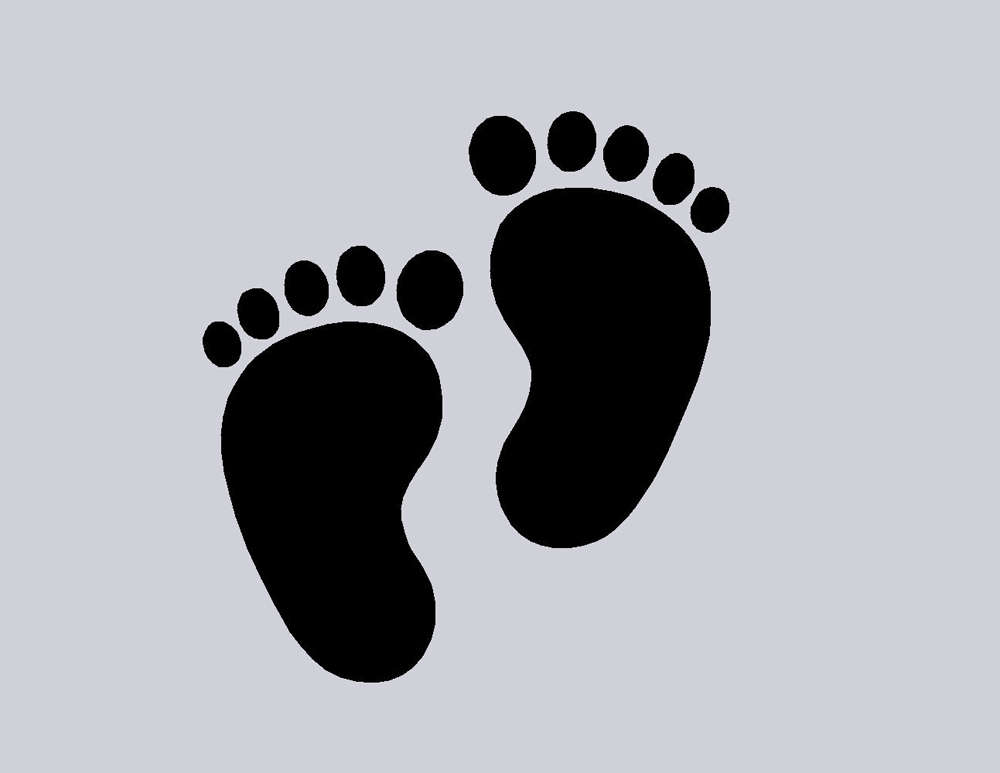 ORGANIZA EL SERVICIO SOCIAL DE BASE Y EL CLUB DE JUBILADXS COMÓ CUIDARSE LOS PIES LAS PERSONAS MAYORES